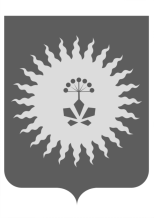 АДМИНИСТРАЦИЯАНУЧИНСКОГО МУНИЦИПАЛЬНОГО РАЙОНА
Р А С П О Р Я Ж Е Н И Е06.11.2019г.                         с. Анучино                              № 366-рО проведении аукциона на право заключения договора  аренды земельного  участка и  утверждении состава аукционной комиссииРуководствуясь ст. 39.11, 39.12Земельного кодекса Российской Федерации, на основании Устава Анучинского муниципального района  1.Провести аукцион на право заключения договора аренды земельного участка, открытого по составу участников и открытого по форме подачи предложений о ежегодном размере арендной платына земельные участки по лотам:Лот №1 Кадастровый номер земельного участка – 25:01:150001:5879 площадь 2440кв.м, категория земель – земли населенного пункта. Местоположение установлено относительно ориентира, расположенного за пределами участка, ориентир жилой дом. Участок находится примерно в 85 м от ориентира по направлению на  юго- восток. Почтовый адрес ориентира: Приморский край, Анучинский район, с. Анучино,ул. Ленинская,д.11. Разрешенное использование земельного участка: среднеэтажная жилая застройка. Срок действия договора аренды   5 лет.Начальная цена предмета аукциона:  ежегодный размер арендной платы.Лот №2Кадастровый номер земельного участка – 25:01:020524:9 площадь 562 кв.м, категория земель – земли населенного пункта. Местоположение установлено относительно ориентира, расположенного за пределами участка, ориентир жилой дом. Участок находится примерно в 1301 м от ориентира по направлению на  юго-восток. Почтовый адрес ориентира: Приморский край, Анучинский район, с.Таежка,ул. Новая,д.3. Разрешенное использование земельного участка: Садоводство. Срок действия договора аренды 20 лет.Начальная цена предмета аукциона: ежегодныйразмерарендной платы.Лот №3Кадастровый номер земельного участка – 25:01:090001:1071 площадь 845кв.м, категория земель – земли населенного пункта. Местоположение установлено относительно ориентира, расположенного за пределами участка, ориентир жилой дом.Участок находится примерно в 13 м от ориентира по направлению на северо-восток. Почтовый адрес ориентира: Приморский край, Анучинский район, с.Пухово, ул. Строительная,д.1.Разрешенное использование земельного участка:  малоэтажная застройка. Срок действия договора аренды 20 лет.Начальная цена предмета аукциона: ежегодный размер арендной платы Лот №4Кадастровый номер земельного участка – 25:01:100001:3150 площадь 3273 кв.м, категория земель – земли населенного пункта. Местоположение установлено относительно ориентира, расположенного за пределами участка, ориентир жилой дом. Участок находится примерно в 168 м от ориентира по направлению на  юго- восток. Почтовый адрес ориентира: Приморский край, Анучинский район, с.Чернышевка, ул.Школьная,д.11а.Разрешенное использование земельного участка: для ведения личного подсобного хозяйства. Срок действия договора аренды 20 лет. Начальная цена предмета аукциона: ежегодный размер арендной платы.Лот № 5Кадастровый номер земельного участка – 25:01:000000:81 площадь 88063кв.м, категория земель – земли сельскохозяйственного назначения. Местоположение установлено относительно ориентира, расположенного за пределами.Участок находится примерно в 465м от ориентира по направлению на северо-запад. Почтовый адрес ориентира: Приморский край, Анучинский район, с.Чернышевка, ул. Семиреченская,д.7. Разрешенное использование земельного участка: для ведения крестьянского (фермерского) хозяйства (сенокосы, пастбище, пашня). Срок действия договора аренды 10 лет.Начальная цена предмета аукциона: ежегодный размер арендной платы.Лот № 6 Кадастровый номер земельного участка – 25:01:010201:666 площадь 3140075 кв.м, категория земель – земли сельскохозяйственного назначения. Местоположение установлено относительно ориентира, расположенного за пределами. Участок находится примерно в 10637 м от ориентира по направлению на северо-восток. Почтовый адрес ориентира: Приморский край, Анучинский район, с. Гражданка, ул.Центральная,д.1а. Разрешенное использование земельного участка: для сельскохозяйственного использования (для выращивания риса). Срок действия договора аренды 10 лет. Начальная цена предмета аукциона: ежегодный размер арендной платы.Начальная цена предмета аукциона определена на основании выписки из Единого государственного реестра недвижимости и решения Думы Анучинского муниципального района № 173-НПА от 22.02.2017г. «О положении, о порядке определения размера начальной цены предмета аукциона на право заключения договора аренды земельных участков, находящихся в собственности или ведении Анучинского муниципального района».Размер задатка 20% от начальной цены предмета аукциона.Шаг аукциона 3 % от начальной цены предмета аукциона.2. Назначить организатором аукциона - администрацию Анучинского муниципального района. 3. По итогам аукциона отделу имущественных и земельных отношений подготовить проект договора аренды земельного участка.4. Установить время проведения аукциона  17января 2020 г. в 11 час.00 мин. по адресу: Приморский край, Анучинский район, с. Анучино, ул. Лазо,6, 3 этаж, актовый зал, здание Администрации района.5. Опубликовать сообщение о проведении аукциона на право заключения договора аренды земельного участка в районной газете «Анучинские зори», на сайте администрации Анучинского муниципального района и на торгах www. torgi.gof.ru6. Утвердить аукционную комиссию по проведению аукциона в следующем составе:Янчук Андрей Яковлевич - заместитель главы администрации Анучинского муниципального района, председатель комиссии; Гордеева Дина Юрьевна -  специалист отдела имущественных и земельных отношений, секретарь комиссии;Члены комиссии:Меховский Василий Валентинович –ведущий специалист 1-ого разряда правового отдела, зам. председателя комиссии;Росейчук Елена Витальевна -  начальник  отдела имущественных и земельных отношений;Толстикова Светлана Степановна – ст. специалист отдела имущественных и земельных отношений;Мартынова Галина Васильевна – начальник отдела сельского хозяйства финансово-экономического управления.8. Возложить на комиссию все полномочия, предусмотренные законом.9. Контроль за исполнением данного распоряжения оставляю за собой.Глава Анучинскогомуниципального района                                                     С. А. Понуровский